PatMedMUNCXII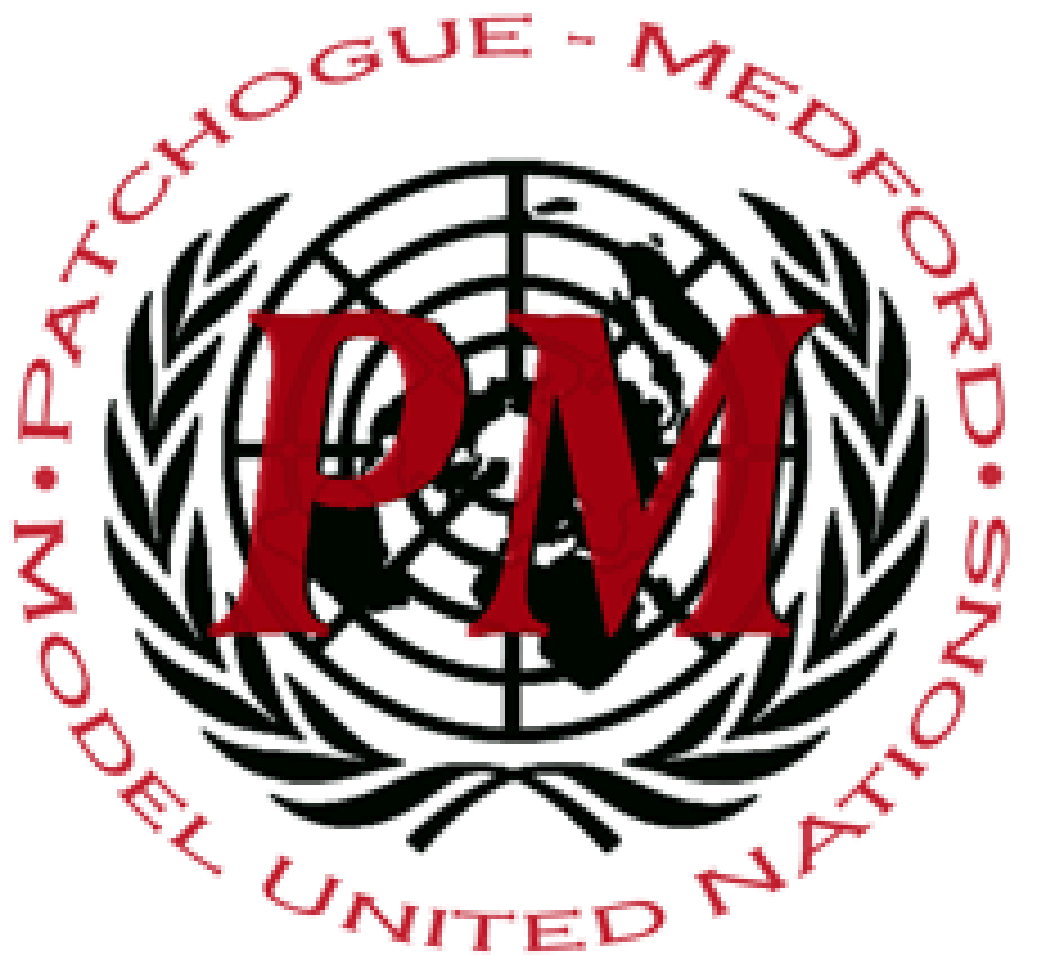 UNESCODear Distinguished Delegates,Welcome to the UNESCO Committee of Pat-Med Model United Nations Conference! We are so excited to have each and every one of you in our committee, and are looking forward to an amazing conference this year. Hello, my name is Erin Martin. I’m a senior at Patchogue Medford high school and I am thrilled to be chairing again this year. Model UN has provided me with so much in my 4 years in this club whether it was an outlet to express my passion for global issues or the ability to learn something new about the many cultures existing in our world today. I hope that your time in this club may help you learn to exist with an open mind and heart so that going forward you can debate with a more mature concept of the world around you. I ask that you take committee seriously because the ideas that you form in debate might just have a bigger effect than it seems. If this is your first conference of the year I urge you to not be afraid to speak up and to have fun!! Thank you for being apart of my final experience as a chair and I’m very excited to see what ideas you have for debate. My name is Meghan O’Leary, and I am honored to be your chair for this conference! I am currently a senior at Patchogue Medford and am also involved with our Robotics, Academic Decathlon and Science Olympiad teams! Model United Nations has held a special place in my heart, because of all the new people you get to meet and collaborate with. Nothing can quite top exploring new ideas and working together with a great many different people and perspectives to tackle a problem as a team. I eagerly anticipate  to overseeing all of you debate and work together. I sincerely hope that every delegate enjoys themselves thoroughly, and has an amazing time. I am looking forward to lively discussion and chairing once more. 							Sincerely your chairs,								  Meghan O’Leary and Erin Martin